Daugavpils pilsētas domeDaugavpils pilsētas 14.pirmsskolas izglītības iestādeReģ. Nr. 2701901795Vienības ielā 36a, Daugavpilī, LV – 5401, tālr./fakss 65429878E-pasts 14pskii@aircom.lv, mājaslapa www.daugavpils14pii.lvDaugavpilī03.07.2017. UZAICINĀJUMSiesniegt piedāvājumuIepirkuma identifikācijas Nr. D14PII2017/2Publisko iepirkumu likumā nereglamentētais iepirkums„Mācību līdzekļu piegāde Daugavpils pilsētas 14.pirmsskolas izglītības iestādes vajadzībām”Pasūtītājs: Iepirkuma priekšmets: Mācību līdzekļu piegāde Daugavpils pilsētas 14.pirmsskolas izglītības iestādes vajadzībām saskaņā ar tehnisko specifikāciju. Iepirkums sadalīts daļās:Mācību literatūra.Metodiskie līdzekļi.Uzskates līdzekļi.Piedāvājumu var iesniegt: pa pastu, elektroniski uz e-pastu 14pskii@aircom.lv vai personīgi Vienības ielā 36a, Daugavpilī, vadītājas vai vadītājas vietnieka (izglītības jomā) kabinetā līdz 2017.gada 7.jūlijam plkst. 16.00. Pretendents ir tiesīgs iesniegt piedāvājumu par visām daļām vai arī par kādu atsevišķi. Katra daļa tiks vērtēta atsevišķi.Paredzamā līguma izpildes termiņš: Līgums darbojas no tā parakstīšanas brīža un ir spēkā līdz atklātā konkursa ,,Mācību līdzekļu piegāde Daugavpils pilsētas pašvaldības iestādēm " rezultātiem.Preces tiks iepirktas pa daļām, saskaņā ar Pasūtītāja iepriekšēju pasūtījumu (rakstisku vai mutisku), līgumā noteiktajā kārtībā. Pasūtītājam nav pienākums nopirkt visas tehniskajā specifikācijā nosauktās preces. Pasūtītās preces būs jāpiegādā 24 (divdesmit četru) stundu laikā par piegādātāja līdzekļiem.Piedāvājumā jāiekļauj:pretendenta rakstisks pieteikums par dalību iepirkuma  procedūrā, kas sniedz īsas ziņas par pretendentu (pretendenta nosaukums, juridiskā adrese, reģistrācijas Nr., kontaktpersonas vārds, uzvārds, tālrunis, fakss, e-pasts) – 1.pielikums;finanšu piedāvājums, aizpildot tehnisko specifikāciju (2.pielikums). Cena jānorāda euro bez PVN 21%. Cenā jāiekļauj visas izmaksas.Piedāvājumam ir jābūt spēkā ne mazāk kā 60 kalendārās dienas.  Piedāvājuma izvēles kritērijs: piedāvājums ar viszemāko cenu, kas pilnībā atbilst prasībām.Ar lēmumu varēs iepazīties Daugavpils pilsētas Izglītības pārvaldes mājas lapā www.izglitiba.daugavpils.lv sadaļā „Publiskie iepirkumi”.Vadītājas p.i.							                           J.Smuļko	 1.pielikumsPIETEIKUMSDaugavpilīKomersants____________________________________________________________________________                                                                   (nosaukums)Reģistrācijas Nr. _______________________________________________________________Juridiskā adrese ___________________________________________________________________________________Nodokļu maksātāja (PVN) reģistrācijas Nr. ___________________________________________tālr.,fakss___________________________ e-pasts____________________________________Kontaktpersonas amats, vārds, uzvārds, tālr.____________________________________________________________________________Bankas rekvizīti _______________________________________________________________________________________________________________________________________________________________________tā direktora (vadītāja, valdes priekšsēdētāja, valdes locekļa) ar paraksta tiesībām (vārds, uzvārds) personā, ar šī pieteikuma iesniegšanu:Piesakās piedalīties Publisko iepirkumu likumā nereglamentētajā iepirkumā “Mācību līdzekļu piegāde Daugavpils pilsētas 14.pirmsskolas izglītības iestādes vajadzībām”, identifikācijas numurs D14PII2017/2, piekrīt visiem Uzaicinājuma iesniegt pieteikumu nosacījumiem un garantē šo nosacījumu un normatīvo aktu prasību izpildi. Pieteikuma iesniegšanas noteikumi ir skaidri un saprotami.____________________________(uzņēmuma nosaukums) apliecina, ka:visa sniegtā informācija ir pilnīga un patiesa;nekādā veidā nav ieinteresēts nevienā citā piedāvājumā, kas iesniegts šajā iepirkumā;nav tādu apstākļu, kuri liegtu tiesības piedalīties iepirkumā un izpildīt izvirzītās prasības.Pasūtītāja nosaukumsDaugavpils pilsētas 14.pirmsskolas izglītības iestādeAdreseVienības iela 36a, Daugavpils, LV-5401Reģ.Nr.2701901795Kontaktpersona līguma slēgšanas jautājumosVadītāja Anna Rostova, tālr. 65429878e-pasts: 14pskii@aircom.lvKontaktpersona metodiskajos jautājumosVadītājas vietniece (izglītības jomā) Janīna Smuļko, tālr.27875864Vārds, uzvārds,  amatsParaksts, Datums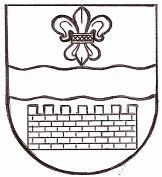 